 Summer Reading 2020 in English 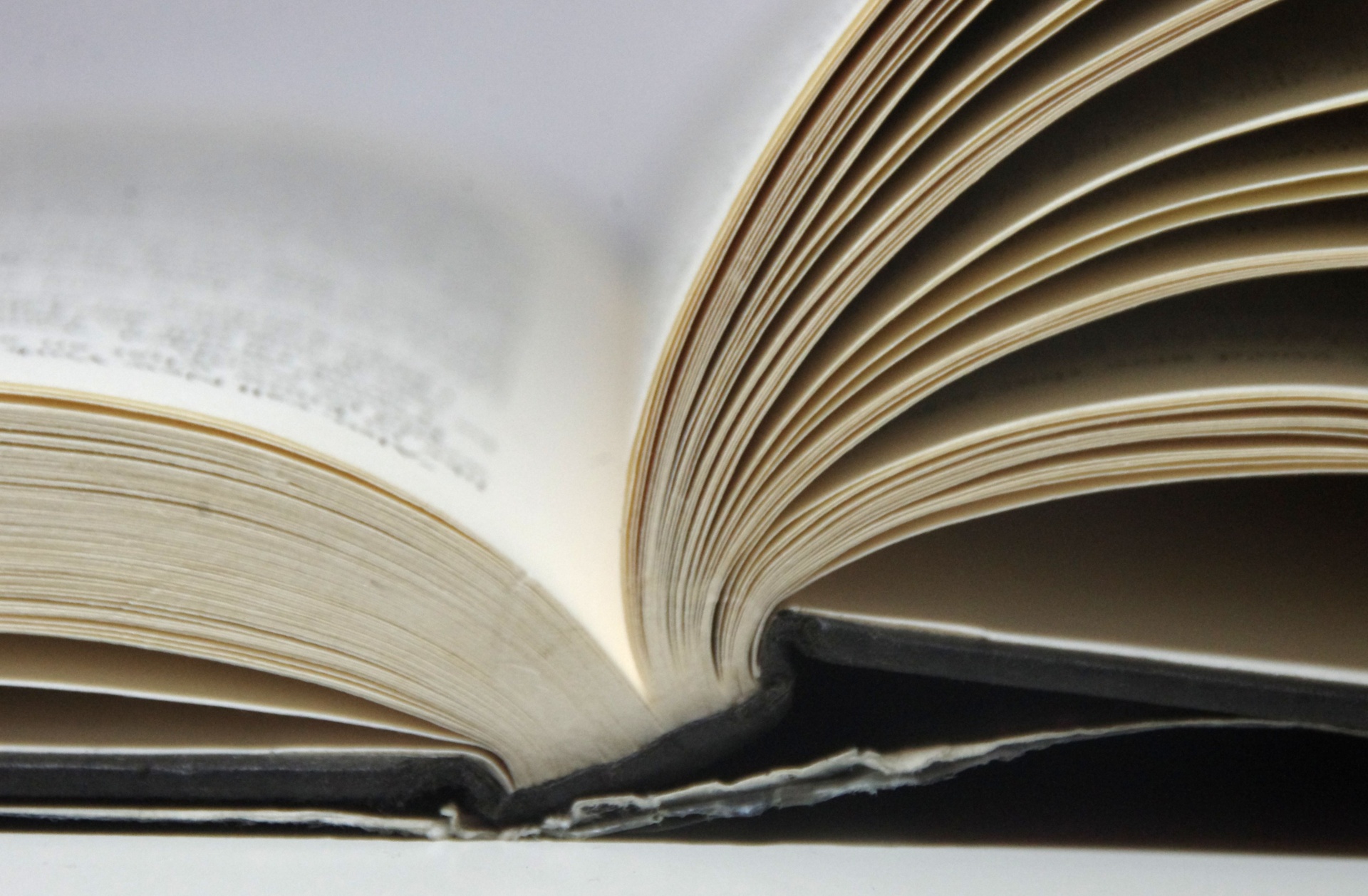 Grade 7 - עולים לכיתה חbook / worksheetslink Algrisi א“All summer in a day” by Ray BradburyGoogle classroomDrive Folder( for new students only)Mazor בDonkey Skin (folktale) Drive Folder( a story and questions)Google classroomSerpik ב“How Suan Became Rich”Google classroomDrive Folder( a story and questions)Grade 8-עולים לכיתה ט     book/ worksheetslink Sedova אThe Last Leaf - O’Henry(Original version)Google classroomDrive folder for new studentsAlgrisi ב2BR02B by Kurt Vonnegut( pre-intermediate level)google classroom Drive Folder ( for new students only) Mazor גThe Last Leaf - O’HenryGoogle classroom BorisovNewspaper ChaseGoogle classroomAssignmentBookGrade 9עולים לכיתה י         book/ worksheets                link Sedova בThe Celebrated Jumping Frog – Mark Twain (original version)Google ClassroomDrive Folder (only for new students)Algrisi א2BR02B by Kurt Vonnegut( original version)google classroom Drive Folder ( for new students only )Mazor גThe Book of Sand ( pre-intermediate level)Dive Folder( a story,  Book report)Borisov אTime MachineGoogle classroomBookAssignmentSerpik ג-Stargate (Pre-intermediate level)Google classroomDrive folder (Story, book report)Grade 10עולים לכיתה יbook/ worksheets               link Sedova 5 pointsThe Last Question (Issak Asimov)EdmodoDrive Folder (for new students)Algrisi 5 pointsThe Verger ( original)Drive Folder ( for new students only)EdmodoSerpik 4 pointsThe Godfather (Intermediate level)A story (text)Borisov 4 pointsA Good Boy (level 4)Google classroomBookAssignmentTaashur Raviv 4 points Book reportInstructions (Available Docs and Google classroom) https://app.luminpdf.com/viewer/5ef25cfbc1a9b20012c54604